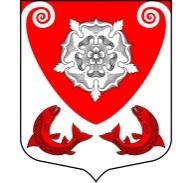 МЕСТНАЯ  АДМИНИСТРАЦИЯМО РОПШИНСКОЕ СЕЛЬСКОЕ ПОСЕЛЕНИЕМО ЛОМОНОСОВСКОГО  МУНИЦИПАЛЬНОГО РАЙОНАЛЕНИНГРАДСКОЙ ОБЛАСТИП О С Т А Н О В Л Е Н И Е№  322от 06.07.2015 г.Об организации проведения на территории Ропшинского сельского поселения конкурса «Ветеранское подворье – 2015»       В соответствии с распоряжением  администрации МО Ломоносовский муниципальный район Ленинградской области от 21.05.2015 г. №87-р «Об организации и проведении смотра-конкурса среди жителей старшего поколения «Ветеранское подворье – 2015» на территории Ломоносовского муниципального района, с целью сохранения творческого потенциала жителей пожилого возраста, поддержки социального статуса  жителей старшего поколения, улучшения благоустройства и содержания частных домов на территории поселения, местная администрация муниципального образования Ропшинское сельское поселениеПОСТАНОВЛЯЕТ :С 1 июня по 5 августа 2015 г. провести на территории Ропшинского сельского поселения смотр-конкурс «Ветеранское подворье-2015».Утвердить состав конкурсной комиссии (приложение № 1).Утвердить план мероприятий по проведению смотра-конкурса (приложение № 2).Утвердить «Положение о проведении смотра-конкурса» (приложение № 3).Награждение победителей конкурса приурочить к мероприятиям, посвященным «Дню пожилого человека», проводимым в Ропшинском сельском поселении.На районную выставку делегировать по 1 представителю по каждой номинации.Ответственность за подведение итогов  конкурса и подготовку делегации представителей от поселения на районный конкурс возложить на  специалиста местной администрации  Михайлову В. А. 8. Настоящее постановление подлежит  опубликованию (обнародованию) на       информационных стендах поселения,  в помещении библиотеки в д. Яльгелево и размещению на официальном сайте МО  Ропшинское сельское поселение. 9.  Постановление вступает в силу со дня его принятия.Глава местной администрации                                                                                                                   Ропшинского сельского поселения                                                              Морозов Р.М.                           Исп. Михайлова В.А.Приложение № 1Состав комиссии по подведению итогов смотра-конкурса«Ветеранское подворье – 2015»Председатель комиссии:  Морозов Р.М.Члены комиссии: 1. Горелова Н. И.2. Олейник Т.П.3. Карпова Е.Г.4. Михайлова В.А.Приложение № 2  План проведения                                                                                                 Смотра — конкурса «Ветеранское подворье -  2015 »                         Приложение № 3Положениео смотре - конкурсе «Ветеранское подворье -2015» среди жителей старшего поколения  Ропшинского сельского поселения  1. Общие положения.Смотр — конкурс «Ветеранское подворье-2015 » проводится в связи с проведением праздника «День пожилого человека», с целью сохранения и развития делового, творческого потенциала жителей пожилого возраста Ропшинского сельского поселения, для сохранения  поддержки социального статуса жителей старшего поколения,  с целью улучшения благоустройства и содержания частных жилых домов и хозяйственных построек на территории поселения, с целью развития семейной преемственности, семейных трудовых навыков и сохранения навыков трудового воспитания подрастающего поколения.2. Участники конкурса.В конкурсе имеют право принимать участие жители Ропшинского сельского поселения Ломоносовского  муниципального района, достигшие пенсионного возраста и имеющие земельные участки на территории поселения.3. Сроки проведения конкурса.Конкурс проводится с 01 июня по 05 августа  2015 года. Номинации конкурса:- лучший животновод;- лучший садовод;- лучшее подворье;- лучший пчеловод;- лучший цветовод;- лучший овощевод;- мастер «Золотые руки».       4.  Подведение итогов.Итоги подводятся  по принципу зональности на местных выставках комиссией. От поселения на районную выставку делегируются по 1 представителю по каждой номинации.Награждение победителей по поселению производится на мероприятии в преддверии  Дня пожилого человека.       5. Материалы выставки.                                                                                                     Материалами выставки могут быть:- Сельскохозяйственная продукция и предметы ее переработки в натуральном виде,Советы и рекомендации в виде отдельных рецептов, буклетов. Поделки с описаниями способов изготовления, фотографии и макеты. Предметы прикладного творчества.Букеты из живых  цветов, картины из фото материала, продукты питания, одежды, домашняя утварь, предметы домашнего обихода, мебель и т.д., сделанные своими руками.№ п/пМероприятияСрок исполненияОтветственные1.Мероприятия подготовительного плана: Разработка «Положения о конкурсе», вынесение вопроса на обсуждение, принятие постановления главы администрации. Проведение президиума совета ветеранов. июньСовет ветеранов, Глава администрации2.Создание комиссии по подведению итогов. Утверждение графика проведенияиюльСовет ветеранов, Глава администрации3.Проведение 1 этапа, подведение итогов 1 этапа, сдача материалов в районную комиссиюС 1июня  по 5 августаГлава администрации, совет ветеранов4.Чествование и награждение победителей по каждой номинации на мероприятии, посвященном Дню пожилого человекаОктябрьГлава администрации, Совет ветеранов